RELATÓRIO DE RECEBIMENTO DE ANIMAIS SILVESTRES DO MÊS DE MAIO PROVENIENTES DO MUNICÍPIO CABREÚVATABELA RESUMO RELAÇÃO DE ÓBITOS DE ANIMAIS SILVESTRES TABELA RESUMORELAÇÃO DE SOLTURAS DE ANIMAIS SILVESTRES TABELA RESUMOANIMAIS SILVESTRES PROVENIENTES DO MUNICÍPIO CABREÚVA QUE PERMANECEM EM PROCESSO DE REABILITAÇÃO NA ASSOCIAÇÃO MATA CILIARRELATÓRIO FOTOGRÁFICO DE ANIMAIS SILVESTRES NO MÊS DE MAIO DO MUNICÍPIO DE CABREÚVA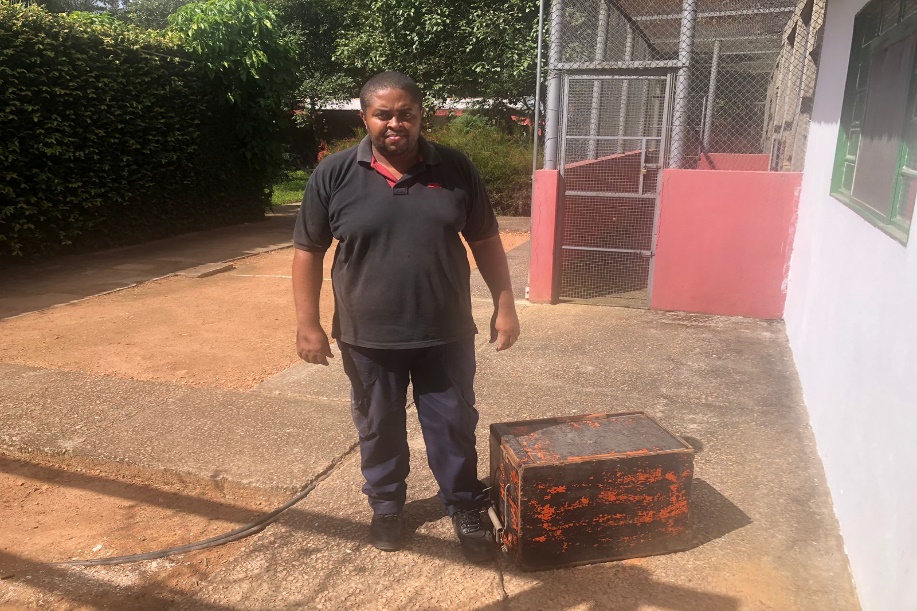 (43802) - Biguá, encontrado em estrada, com miíase. Entregue pela Defesa Civil de Cabreúva no dia 11-05-2023.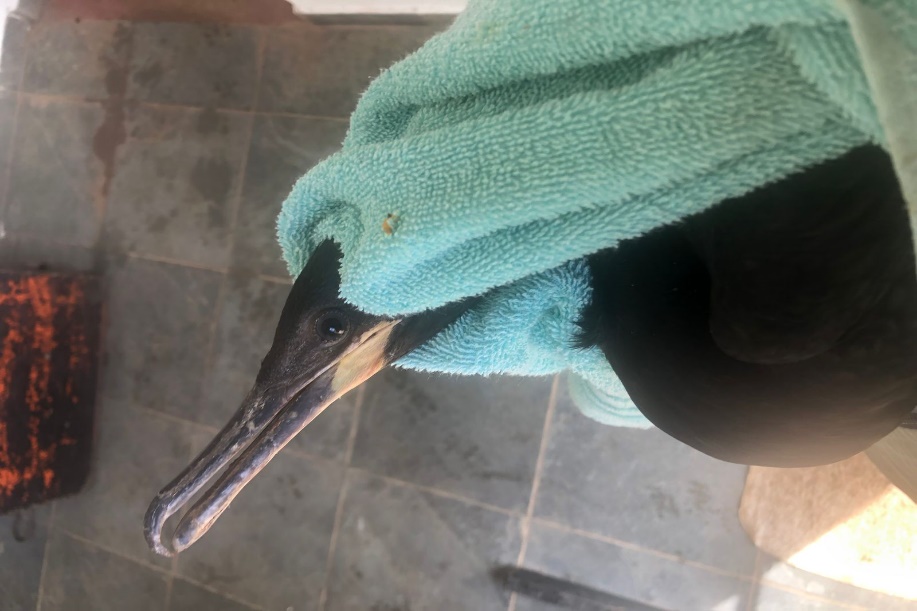 (43802) – Biguá.RGDATA DE ENTRADANOME POPULARNOME CIENTÍFICO4380211/05/2023BiguáNannopterum brasilianum4385521/05/2023MaitacaPionus maximilianiTOTAL: 2 ANIMAISTOTAL: 2 ANIMAISTOTAL: 2 ANIMAISTOTAL: 2 ANIMAISCLASSENº DE ANIMAIS%Aves2100%MamíferosRépteisRGDATA DE ENTRADANOME POPULARNOME CIENTÍFICODESTINODATA DE SAÍDA4364615/04/2023ColeirinhoSporophila caerulescensOBITO09/05/20234380211/05/2023BiguáNannopterum brasilianumOBITO11/05/20234385521/05/2023MaitacaPionus maximilianiOBITO21/05/2023TOTAL: 3 ANIMAISTOTAL: 3 ANIMAISTOTAL: 3 ANIMAISTOTAL: 3 ANIMAISTOTAL: 3 ANIMAISTOTAL: 3 ANIMAISCLASSENº DE ANIMAIS%Aves3100%MamíferosRépteisRGDATA DE ENTRADANOME POPULARNOME CIENTÍFICODESTINODATA DE SAÍDALOCAL SOLTURA4364415/04/2023ColeirinhoSporophila caerulescensSOLTURA09/05/2023BOSQUE DAS ARAUCÁRIAS BRAGANÇA PAULISTA4364715/04/2023ColeirinhoSporophila caerulescensSOLTURA09/05/2023BOSQUE DAS ARAUCÁRIAS BRAGANÇA PAULISTA4364815/04/2023ColeirinhoSporophila caerulescensSOLTURA09/05/2023BOSQUE DAS ARAUCÁRIAS BRAGANÇA PAULISTA4364915/04/2023ColeirinhoSporophila caerulescensSOLTURA09/05/2023BOSQUE DAS ARAUCÁRIAS BRAGANÇA PAULISTA4365015/04/2023ColeirinhoSporophila caerulescensSOLTURA09/05/2023BOSQUE DAS ARAUCÁRIAS BRAGANÇA PAULISTA4365115/04/2023ColeirinhoSporophila caerulescensSOLTURA09/05/2023BOSQUE DAS ARAUCÁRIAS BRAGANÇA PAULISTATOTAL: 6. ANIMAISTOTAL: 6. ANIMAISTOTAL: 6. ANIMAISTOTAL: 6. ANIMAISTOTAL: 6. ANIMAISTOTAL: 6. ANIMAISTOTAL: 6. ANIMAISCLASSENº DE ANIMAIS%Aves6100%MamíferosRépteisRGDATA DE ENTRADANOME POPULARNOME CIENTÍFICO3798009/04/2022Gambá-de-orelha-pretaDidelphis aurita3910923/07/2022Gralha-do-campoCyanocorax cristatellus4088904/11/2022Periquitão-maracanãPsittacara leucophthalmus4113520/11/2022Arara-canindéAra ararauna4139728/11/2022Cágado-pescoço-de-cobraHydromedusa tectifera4156409/12/2022Coruja-do-matoMegascops choliba4180126/12/2022Tucano-tocoRamphastos toco4365215/04/2023Trinca-ferroSaltator similis4372727/04/2023JiboiaBoa constrictorTOTAL: 9 ANIMAISTOTAL: 9 ANIMAISTOTAL: 9 ANIMAISTOTAL: 9 ANIMAIS